Spesialavtale på heiskort og skiutleieVintersesongen 2019 - 2020                      Priser:Prisene på utleie gjelder ikke i juleferie, vinterferie (uke 8) og påsken.Kortene må bestilles på forhånd og tas ut samlet.Ledsagere: GratisBestilling gjøres på e-post: post@sjusjoen-skisenter.no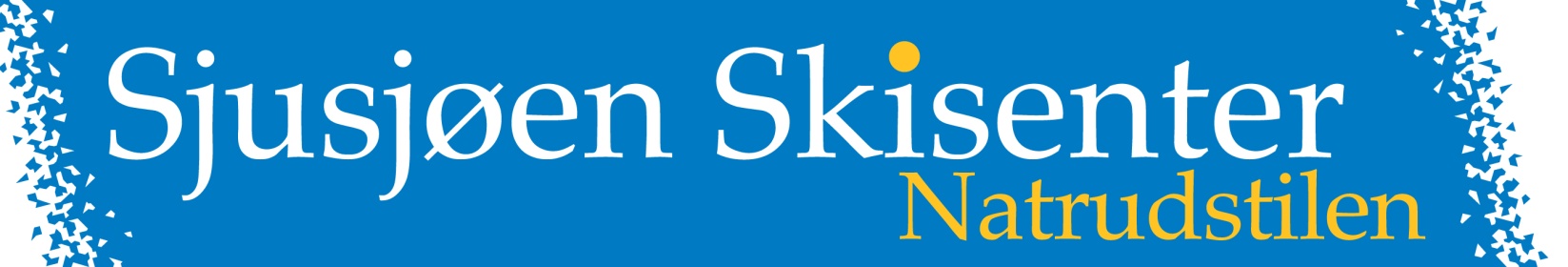 www.sjusjoen-skisenter.no               Tlf. 452 89 268Dager:Heiskort+Utstyr:Heiskort:Utstyr:4 timer290,-170,-120,-1 dag320,-200,-120,-2..440,-300,-140,-3..600,-410,-190,-4..725,- 495,-230,-5..850,-590,-260,-